VIDYASAGAR UNIVERSITY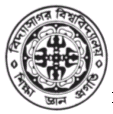 MIDNAPORE-721102, WEST Phone: 03222-276554/55/57/58: 489 Fax: 91-3222-275329 DEPARTMENT OF BUSINESS ADMINISTRATIONMinutes of the Departmental Committee Meeting held on 07.09.2020 at 3 pm.           Dr. Debasish Biswas, Head in the Dept. of Business Administration takes the chair.           Resolved that the resolution of the last meeting held on 26.09.2019 be confirmed.The routine has been prepared and it will be sent to the Secretary, Faculty Council for the PG Studies, VU and be requested him to upload it to our varsity website. It is also resolved that the list of Guest Faculties will be placed to our Hon’ble Vice-Chancellor Sir through the Secretary, Faculty Council for the PG Studies, VU for his kind approval for these (1st and 3rd ) semesters.No other discussion.           The meeting ends with a vote of thanks to the chair.			                                                                                     Head                                                                                            Department of Business Administration